                                       GUÍA DE TRABAJO 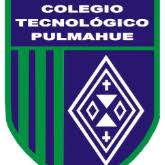 Nombre:                                                                             Fecha:                              Curso: 1°básicoLea cada parte del cuerpo que sale en la figura, mientras el estudiante debe ir identificando y señalando las partes mencionadas. Luego de reconocer sus propias partes del cuerpo, pinte el dibujo. 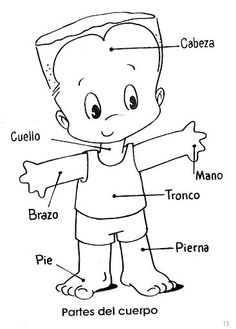 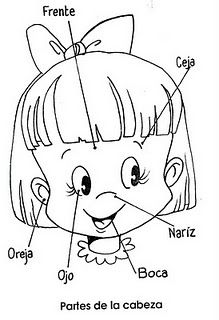 Importante es que el estudiante pueda identificar y reconocer la mayor cantidad de partes de su cuerpo.Pinte los diferentes deportes que aparecen en las siguientes imágenes: 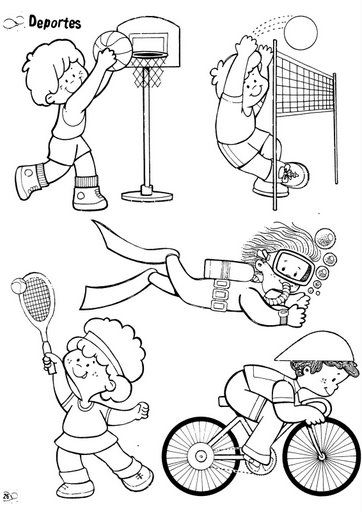 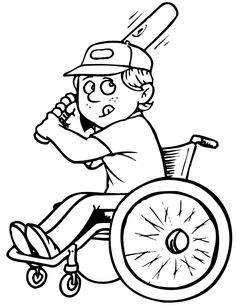 Identifique la acción que se realiza en las siguientes imágenes y completa las líneas discontinuas: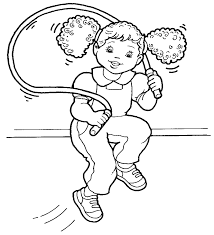 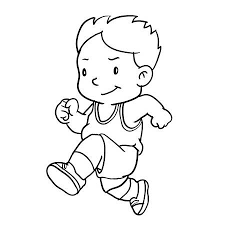            ___ ___ ___ ___ ___ ___                                          ___ ___ ___ ___ ___ ___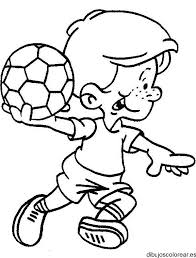 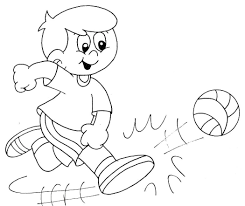        ___ ___ ___ ___ ___ ___                                       ____ ____ ____ ____ ____ ___